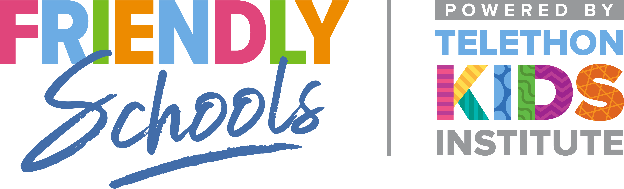 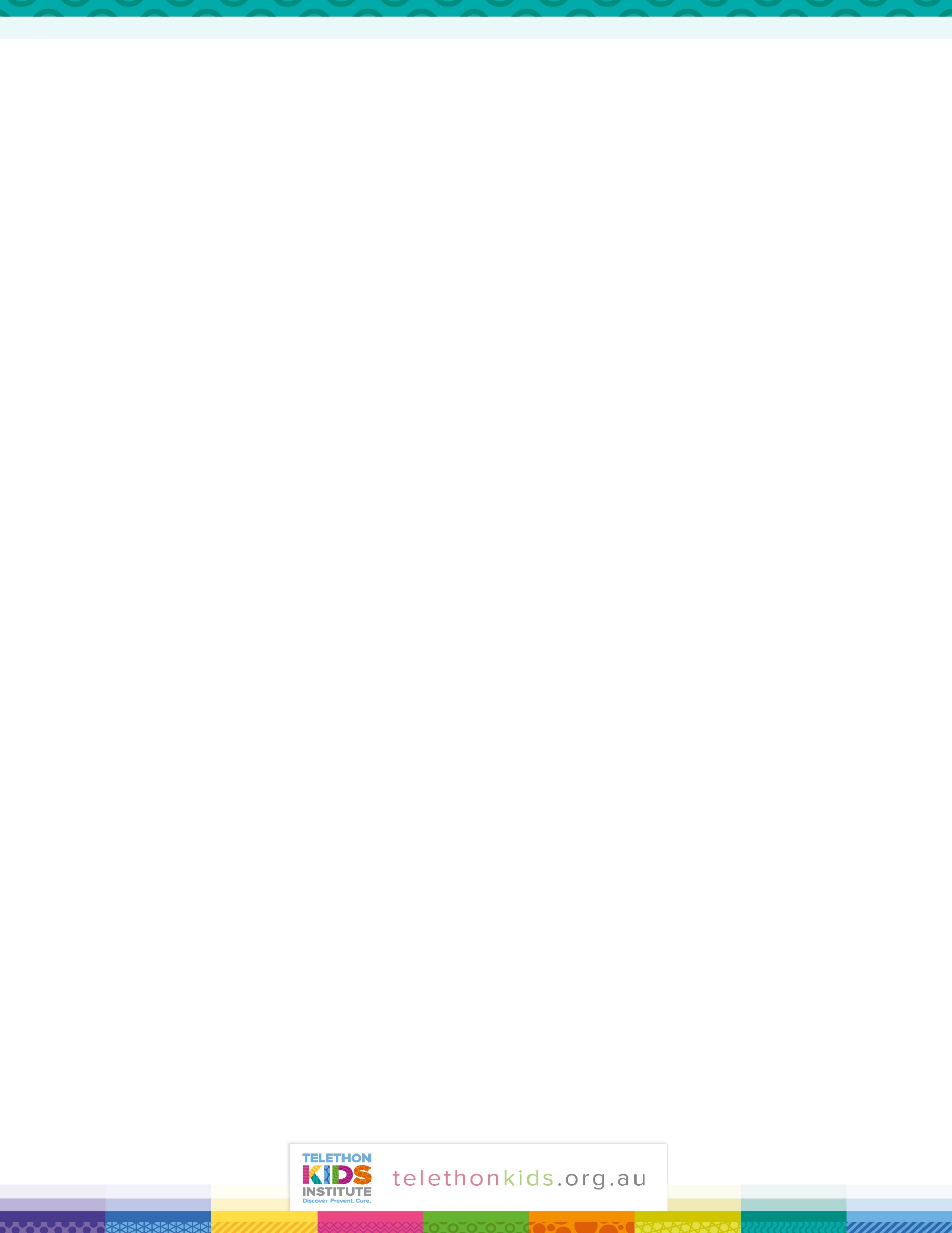 
Families’ role in creating a supportive school cultureResearch demonstrates that efforts to change the attitudes and behaviour of students are more likely to be successful if families are actively involved and share a sense of ownership over the process.
What can you do to help reduce bullying in our school?• Talk regularly with your children about bullying• Encourage your children to ask for help if they are being bullied at school• If your children are fighting at home, help them discuss their problem and come to a mutual solution• Encourage your children to be assertive by helping them to practise speaking in a firm but friendly way, making eye contact, looking calm, smiling and feeling good about themselves